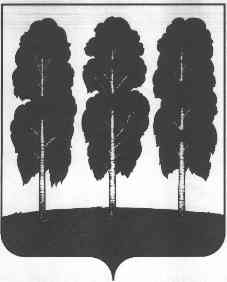 АДМИНИСТРАЦИЯ БЕРЕЗОВСКОГО РАЙОНАХАНТЫ-МАНСИЙСКОГО АВТОНОМНОГО ОКРУГА – ЮГРЫПОСТАНОВЛЕНИЕ от 02.08.2021                                                                                                          № 889пгт. БерезовоО Перечне социально значимых (приоритетных) видов деятельности, осуществляемых субъектами малого и среднего предпринимательства, в целях предоставления бюджетной поддержки и признании утратившими силу некоторых муниципальных правовых актов администрации Березовского районаВ соответствии со статьей 15 Федерального закона от 06.10.2003 № 131-ФЗ «Об общих принципах организации местного самоуправления в Российской Федерации», статьями 17, 18 Федерального закона от 24.07.2007 № 209-ФЗ         «О развитии малого и среднего предпринимательства в Российской Федерации», постановлением администрации Березовского района от 29.10.2018 № 924          «О муниципальной программе «Развитие экономического потенциала Березовского района» и признании утратившими силу некоторых муниципальных правовых актов администрации Березовского района», учитывая протокол заседания Совета по развитию малого и среднего предпринимательства на территории Березовского района от 29.06.2021 № 1:1. Утвердить Перечень социально значимых (приоритетных) видов деятельности, осуществляемых субъектами малого и среднего предпринимательства, в целях предоставления бюджетной поддержки, согласно приложению к настоящему постановлению.2. Признать утратившими силу постановления администрации Березовского района:- от 19.04.2018 № 315 «О Перечне социально значимых видов деятельности, осуществляемых субъектами малого и среднего предпринимательства в целях предоставления бюджетных поддержек»;- от 29.04.2019 № 496 «О внесении изменений в постановление администрации Березовского района от 19.04.2018 № 315 «О перечне социально значимых видов деятельности, осуществляемых субъектами малого и среднего предпринимательства в целях предоставления бюджетных поддержек»;- от 10.07.2019 № 816 «О внесении изменения в  постановление администрации Березовского района от 19.04.2018 № 315 «О Перечне социально значимых видов деятельности, осуществляемых субъектами малого и среднего предпринимательства в целях предоставления бюджетных поддержек».3. Опубликовать настоящее постановление в газете «Жизнь Югры» и разместить на официальном веб-сайте органов местного самоуправления Березовского района.4. Настоящее постановление вступает в силу после его официального опубликования.5. Контроль за исполнением настоящего постановления возложить на заместителя главы Березовского района, председателя Комитета С.В. Ушарову.Глава района  							                              В.И. ФоминПриложение к постановлению администрации  Березовского районаот 02.08.2021 года  № 889Перечень социально значимых (приоритетных) видов деятельности, осуществляемых субъектами малого и среднего предпринимательства, в целях предоставления бюджетной поддержкиНа период реализации подпрограммы 3 «Развитие малого и среднего предпринимательства, стимулирование инновационной деятельности» муниципальной программы «Развитие экономического потенциала Березовского района», утвержденной постановлением администрации Березовского района от 29.10.2018 № 924, в целях предоставления бюджетной поддержки субъектам малого и среднего предпринимательства, в соответствии с Общероссийским классификатором видов экономической деятельности                                                  (ОК 029-2014 (КДЕС РЕД. 2), принятым и введенным в действие приказом Федерального агентства по техническому регулированию и метрологии от 31.01.2014 № 14-ст, в качестве осуществления видов деятельности определены социально значимые (приоритетные) виды: № п/пСфера деятельности, наименование вида экономической деятельностиКод ОКВЭД 21. Сельское, лесное хозяйство, охота, рыболовство и рыбоводство1. Сельское, лесное хозяйство, охота, рыболовство и рыбоводство1. Сельское, лесное хозяйство, охота, рыболовство и рыбоводство1.1.Растениеводство и животноводство, охота и предоставление соответствующих услуг в этих областях01.13, 01.19, 01.3, 01.4 (за исключением кодов 01.44,     01.49.5-01.49.9)1.2. Лесоводство и лесозаготовки02.31.3.Рыболовство и рыбоводство03 (за исключением кодов 03.11, 03.12.3, 03.21)2. Обрабатывающие производства2. Обрабатывающие производства2. Обрабатывающие производства2.1. Производство пищевых продуктов10 (кроме подакцизных товаров и алкогольной продукции)2.2.Производство текстильных изделий132.3. Производство одежды142.4.Производство кожи и изделий из кожи152.5.162.6.Деятельность полиграфическая и копирование носителей информации182.7.Производство прочей неметаллической минеральной продукции23.72.8.Производство готовых металлических изделий, кроме машин и оборудования25.5, 25.99.32.9.Производство мебели313. Строительство3. Строительство3. Строительство3.1.Строительство зданий413.2.Работы строительные специализированные43 (за исключением кода 43.13)4. Торговля оптовая и розничная; ремонт автотранспортных средств и мотоциклов4. Торговля оптовая и розничная; ремонт автотранспортных средств и мотоциклов4. Торговля оптовая и розничная; ремонт автотранспортных средств и мотоциклов4.1.Торговля оптовая и розничная автотранспортными средствами и мотоциклами и их ремонт45.2, 45.40.55. Транспортировка и хранение5. Транспортировка и хранение5. Транспортировка и хранение5.1.Деятельность сухопутного и трубопроводного транспорта49.3 (за исключением кода 49.32)6. Деятельность гостиниц и предприятий общественного питания6. Деятельность гостиниц и предприятий общественного питания6. Деятельность гостиниц и предприятий общественного питания6.1.Деятельность по предоставлению мест для временного проживания55.1, 55.26.2.Деятельность по предоставлению продуктов питания и напитков56.1, 56.2 (не реализующих алкоголь и табачную продукцию) 7. Деятельность в области информации и связи7. Деятельность в области информации и связи7. Деятельность в области информации и связи7.1.Деятельность в области телевизионного и радиовещания60.18. Деятельность профессиональная, научная и техническая8. Деятельность профессиональная, научная и техническая8. Деятельность профессиональная, научная и техническая8.1.Деятельность в области права и бухгалтерского учета69.28.2. Деятельность профессиональная научная и техническая прочая74.1, 74.28.3.Деятельность ветеринарная759. Деятельность административная и сопутствующие дополнительные услуги9. Деятельность административная и сопутствующие дополнительные услуги9. Деятельность административная и сопутствующие дополнительные услуги9.1.Деятельность туристических агентств и прочих организаций, предоставляющих услуги в сфере туризма7910. Образование10. Образование10. Образование10.1.Образование85.411. Деятельность в области здравоохранения и социальных услуг11. Деятельность в области здравоохранения и социальных услуг11. Деятельность в области здравоохранения и социальных услуг11.1.Деятельность в области здравоохранения86.2, 86.9 11.2.Предоставление социальных услуг без обеспечения проживания8812. Деятельность в области культуры, спорта, организации досуга и развлечений12. Деятельность в области культуры, спорта, организации досуга и развлечений12. Деятельность в области культуры, спорта, организации досуга и развлечений12.1.Деятельность творческая, деятельность в области искусства и организации развлечений90.0312.2.Деятельность в области спорта, отдыха и развлечений93.1313. Предоставление прочих видов услуг13. Предоставление прочих видов услуг13. Предоставление прочих видов услуг13.1. Ремонт компьютеров, предметов личного потребления и хозяйственно-бытового назначения                   9513.2.Деятельность по предоставлению прочих персональных услуг96.01, 96.02, 96.04